Publicado en  el 16/01/2017 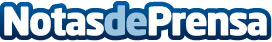 Recargar un Tesla en España, igual de costoso que un coche tradicionalEl servicio dejará de ser gratuito para nuevos clientes de Tesla, y se aplicarán tarifas en función del paísDatos de contacto:Nota de prensa publicada en: https://www.notasdeprensa.es/recargar-un-tesla-en-espana-igual-de-costoso Categorias: Automovilismo Industria Automotriz Otras Industrias Innovación Tecnológica http://www.notasdeprensa.es